STOP ANIMAL CRUELTY IN HOT SPRING COUNTY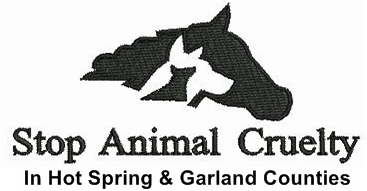 CAT ADOPTION APPLICATIONP.O. BOX 1521 MALVERN, AR 72104(501) 276-2385  Email: sachsgc@gmail.comName or description of the cat you are applying for: __________________________Name: _______________________________________________________________Address: _____________________________________________________________Best number to contact you: ______________________________________________Place of Employment & Phone Number: ____________________________________                           Date of birth (year only)___________Do you live in a house or apartment? Own or   Rent   How long have your lived here?______If you rent, does your Landlord allow pets? Yes or NoHave you discussed getting a pet with him/her? Yes or NoName of your Vet: __________________________________________________Address: __________________________________________________________   Phone Number: ______________________Medical expenses during a year can run hundreds of dollars; do you have the funds to properly care for your cat? __________________________Will you be getting this cat declawed? Yes or NoIs anyone in your household allergic to cats? Yes or NoDoes everyone in your household know you want to adopt? Yes or NoWill the cat be allowed in every room of your house? Yes or NoWill the cat be allowed on your furniture? Yes or NoWill the cat be allowed outside? Yes or NoWhere will the cat sleep? Inside or OutsideDo you have other pets in your household? Yes or NoWhat are they??? _______________________________________________________________If you have dogs, have they lived with cats? Cat friendly???__________________________If you have other pets, are they up to date on their shots? Yes or NoAre they spay/neutered? Yes or No           What preventatives are they on? ______________Have you ever applied to a rescue to adopt an animal and not been approved?Yes or No     Where? __________________________________________List three references that are not related to you and phone numbers__________________________________________________________________________________________________________________________________________________________________I, the undersigned, under penalty of law, certify, affirm that the information contained herein is true and correct.Pls email this to: sachsgc@gmail.comSignature______________________________ Date____________________